муниципальное дошкольное образовательное учреждение   «Детский сад № 285 Красноармейского района Волгограда»МОУ Детский сад № 285Мастер-класс для старших дошкольников сувенир - магнит из соленого теста «Звезда победителя»                                                                                                  Авторы:                                                                         Барышева Лариса Викторовна,                                         воспитатель                                                                             Матвеева Наталья Викторовна,                                                                              воспитатель                                        Мастер-класс для старших дошкольников сувенир - магнит из соленого теста «Звезда победителя»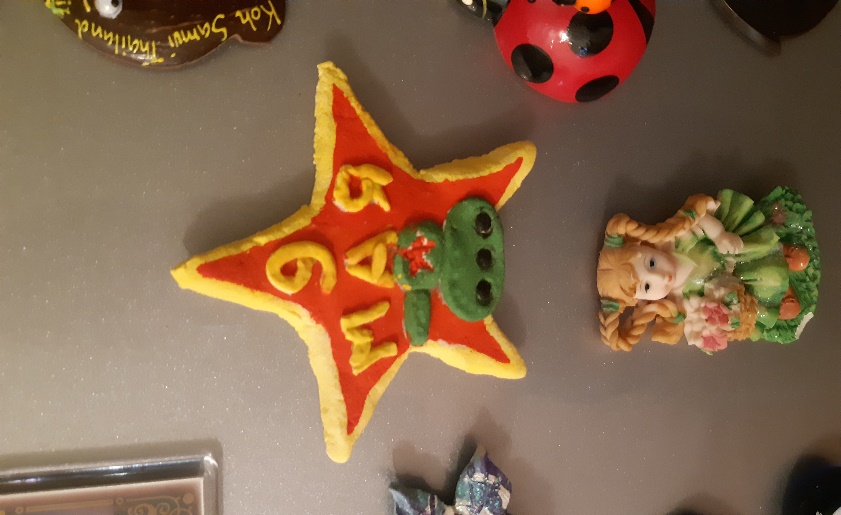 Цель: изготовление сувенира-магнита из соленого теста.Задачи: Развивать умения и навыки в работе с соленым тестом. Развивать мелкую моторику и координацию движений пальцев рук. Развивать детское воображение, художественное и пространственное мышление. Вызвать интерес к работе с тестом.Оборудование: соленое тесто, гуашь, стека, магнит, шаблон звезды.Ход работы.1. Приготовление теста. 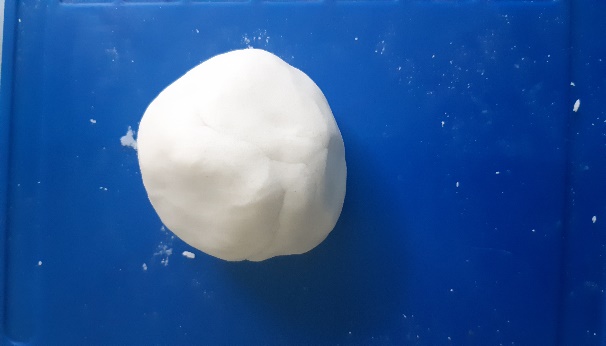 Смешиваем ингредиенты: 0,5 стакана соли «Экстра», 0,5 стакана муки. Добавляем 50 мл холодной воды. Тщательно вымешиваем тесто. 2. Делаем лепешку из теста.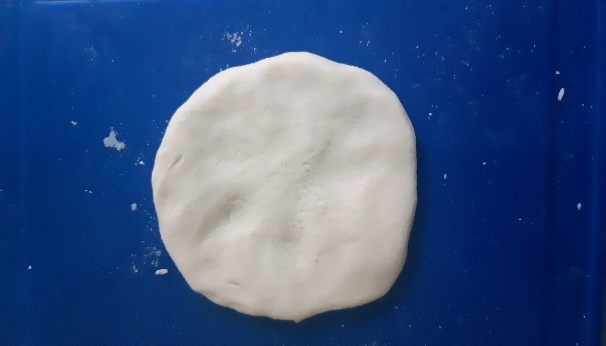 3.Вырезаем по шаблону звезду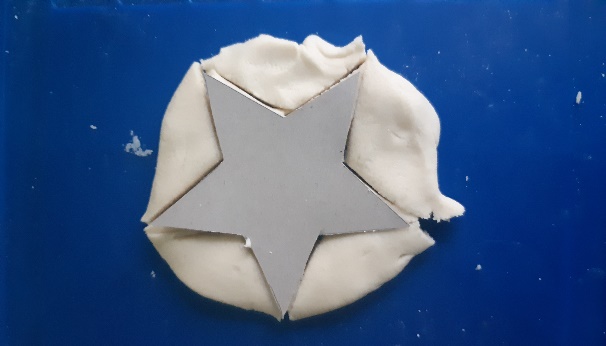 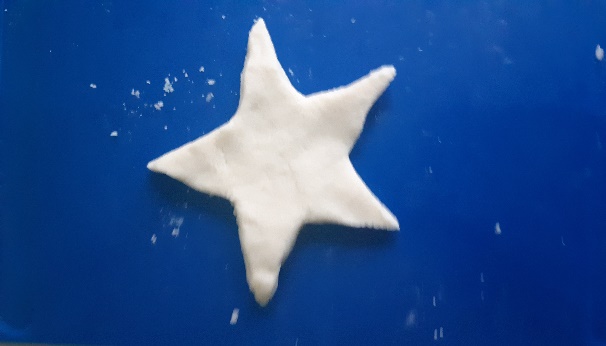 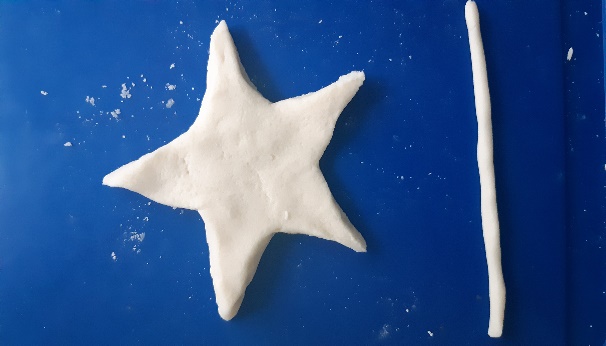 4. Лепим из колбасок надпись «9 МАЯ». С помощью кисточки и воды крепим надпись к звезде.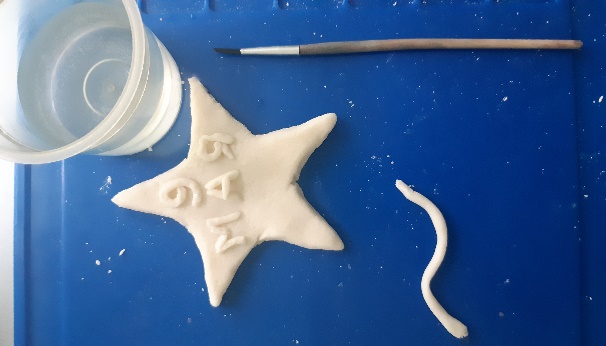 5. Приступаем к лепке танка. Лепим две колбаски разные по размеру, сплющиваем их, получаем корпус танка. Из небольшого кусочка теста делаем дуло танка.  С помощью кисточки и воды крепим детали к звезде.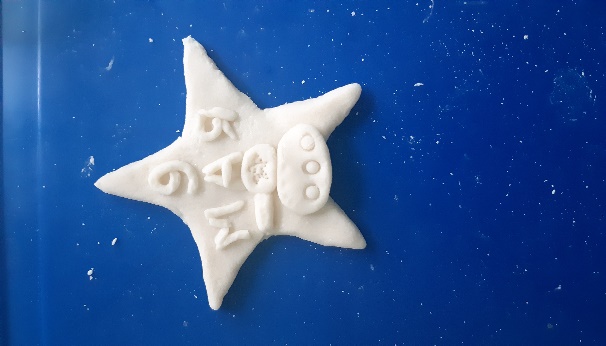 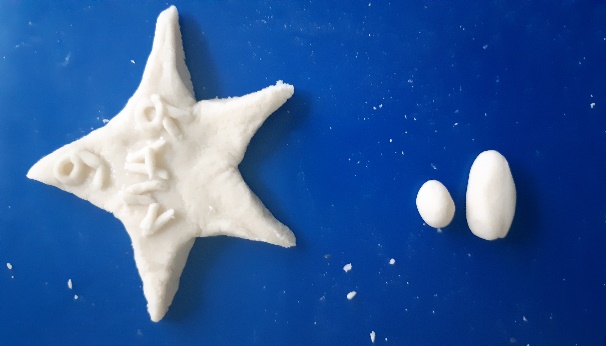 6. Сушим нашу поделку. Сушить лучше всего на воздухе в естественных условиях, но это долго, поэтому сушить можно в духовке, соблюдая несколько правил:1. Сушить в духовке при температуре 50 градусов.2. Хорошо, если сушка идет с приоткрытой дверцей духовки.3. Нельзя класть поделки в горячую духовку сразу: нагрев должен происходить постепенно. И доставать поделку лучше не сразу, хорошо, если она будет остывать постепенно (вместе с духовкой).4. Время сушки поделки зависит от толщины самой поделки.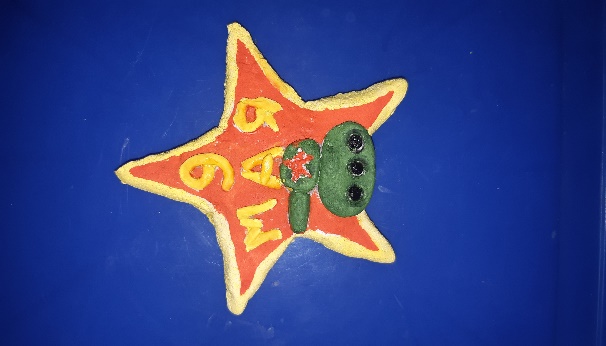 7. Высохшую поделку раскрашиваем гуашью. По желанию сверху можно покрыть бесцветным лаком.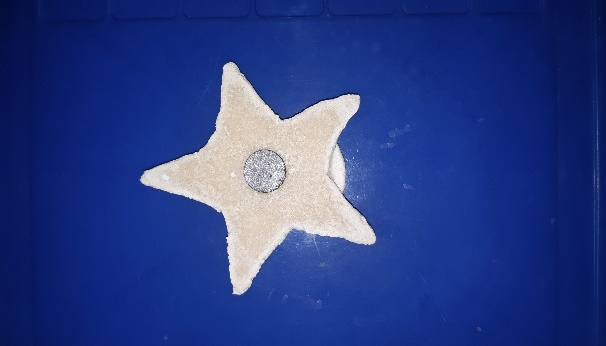 8. На готовую поделку приклеиваем магнит.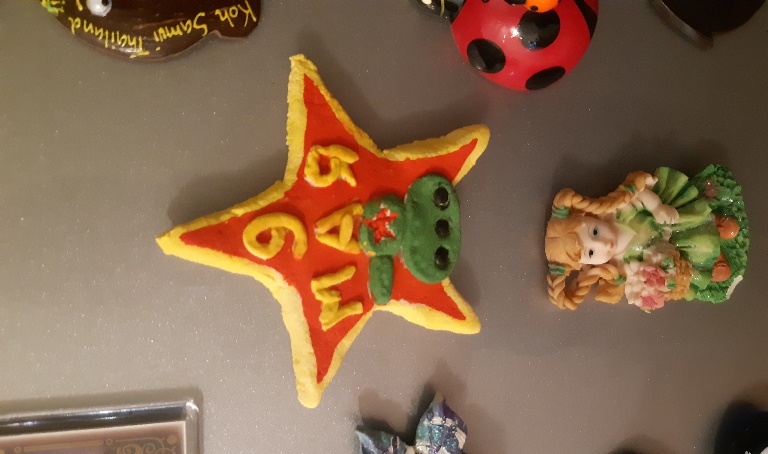                         Сувенир-магнит готов. Успехов в творчестве!